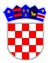 REPUBLIKA HRVATSKAVUKOVARSKO-SRIJEMSKA ŽUPANIJAOPĆINA NEGOSLAVCIOPĆINSKI NAČELNIKKLASA: 050-01/24-01/02URBROJ: 2196-19-01-24-08Negoslavci, 08.04.2024. godineNa temelju članka 20. stavka 1. Zakona o zaštiti prijavitelja nepravilnosti (Narodne novine broj 46/22) i odredbi članka 18. Pravilnika o postupku unutarnjeg prijavljivanja nepravilnosti i postupku imenovanja  povjerljive osobe u i njezina zamjenika (Službeni glasnik Općine Negoslavci 2/24), općinski načelnik donosiOdluku o imenovanju povjerljive osobe i njezina zamjenikaČlanak 1.Ovom Odlukom imenuje se povjerljiva osoba za unutarnje prijavljivanje nepravilnosti i zamjenik povjerljive osobe za unutarnje prijavljivanje nepravilnosti u Općini Negoslavci i to:Marina Stojnović, Pročelnica JUO kao povjerljiva osoba za unutarnje prijavljivanje nepravilnosti;Siniša Tripunović, komunalni redar kao zamjenik povjerljive osobe za unutarnje prijavljivanje nepravilnosti.Članak 2.Službeni kontakt podaci povjerljive osobe za unutarnje prijavljivanje nepravilnosti su:- e-mail: marinastojnovic20@gmail.com- Tel: 032/517-054Službeni kontakt podaci zamjenika povjerljive osobe za unutarnje prijavljivanje nepravilnosti su:- e-mail: st108002@gmail.com - Tel: 032/517-054Članak 3.Ova Odluka stupa na snagu danom donošenja, a objavit će se na web stranici i Službenom glasniku Općine Negoslavci. OPĆINSKI NAČELNIKDušan JeckovDOSTAVITI:Marina Stojnović, ovdjeSiniša Tripunović, ovdjeArhiva, 